__________________________________________________________________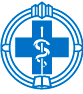 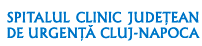 SERVICIUL R.U.N.O.                                                                                   APROBAT     MANAGER,         							             Prof. Univ. Dr. Claudia GHERMANPROCES VERBALVALIDARE DOSARE DEPUSE Întocmit astăzi, 06.07.2022 cu ocazia validării dosarelor depuse pentru ocuparea prin concurs a posturilor vacante. Comisia de concurs desemnată prin Decizia managerului  Nr. 1255/ 04.07.2022, întrunită la data prezentului, pentru organizarea concursului pe 45 posturi de Infirmier debutant, constată că în termenul legal, respectiv până la data de 04.07.2022, ora 15:00, au fost depuse 52 dosare. 	Rezultatul procesului de validare a dosarelor este:Comisia de concurs:Președinte: Director Îngrijiri, As.Med.Pr.Lic. Eva KisMembru: As. Med. Șef. Băra RafilaMembru: As.Med.Șef Elena UrsaSecretar: As. Medical SMCSM Dorina Gârboan CODFUNCȚIEVALIDARE DOSARMOTIV INVALIDARE DOSAR (dacă e cazul)DOCUMENTE LIPSĂ CARE SE POT COMPLETA PÂNĂ ÎN ZIUA PRIMEI PROBE25697InfirmieraAdmis25986InfirmieraAdmis26004InfirmieraAdmis26256InfirmieraAdmis26257InfirmieraAdmis26265InfirmieraAdmis26271InfirmieraAdmis26287InfirmieraAdmislipsa cazier26506InfirmieraAdmis26903InfirmieraAdmis26918InfirmieraAdmis26919InfirmieraAdmis27198InfirmieraAdmis27214InfirmieraAdmislipsa cazier27231InfirmieraAdmis27244InfirmieraAdmis27252InfirmieraAdmis27255InfirmieraAdmis27257InfirmieraAdmis27289InfirmieraAdmis27545InfirmieraAdmis27546InfirmieraAdmis27575InfirmieraAdmis27627InfirmieraAdmis27952InfirmieraAdmis27980InfirmieraAdmis28026InfirmieraAdmis28037InfirmieraAdmis28063InfirmieraAdmis28068InfirmieraAdmis28244InfirmieraAdmis28287InfirmieraAdmis28309InfirmieraAdmis28310InfirmieraAdmis28326InfirmieraAdmis28336InfirmieraAdmis28338InfirmieraAdmis28339InfirmieraAdmis28372InfirmieraAdmislipsa cazier28374InfirmieraAdmis28375InfirmieraAdmis28392InfirmieraAdmis28397InfirmieraAdmis28659InfirmieraAdmis28706InfirmieraAdmis28708InfirmieraAdmislipsa cazier28712InfirmieraAdmis28719InfirmieraAdmis28777InfirmieraAdmis28792InfirmieraAdmislipsa cazier28798InfirmieraAdmis28803InfirmieraRespinsLipsa diploma studiilipsa cazier